MODРЕЗОЛЮЦИЯ 71 (Пересм. , г.)Укрепление сотрудничества между Государствами-Членами, Членами Сектора, Ассоциированными членами и кадемическими организациями − Членами Сектора развития электросвязи МСЭ и изменяющаяся роль частного сектора в деятельности Сектора развития электросвязи МСЭВсемирная конференция по развитию электросвязи (, г.), учитывая а) п. 126 Устава МСЭ, где поощряется участие промышленности в развитии электросвязи в развивающихся странах; ) положения Стратегического плана Союза в отношении Сектора развития электросвязи МСЭ (МСЭ-D), касающиеся создания партнерских отношений между государственным и частным секторами в развитых странах; ) большое значение, которое в итоговых документах Всемирной встречи на высшем уровне по вопросам информационного общества (ВВУИО), включая Женевский план действий и Тунисскую программу для информационного общества, придается участию частного сектора в достижении целей ВВУИО, в том числе партнерским отношениям между государственным и частным секторами; ) что Члены Сектора, помимо финансовых взносов в три Сектора МСЭ, также предоставляют профессиональные знания и поддержку Бюро развития электросвязи (БРЭ) и, в свою очередь, могут пользоваться преимуществами участия в деятельности МСЭ-D, учитывая также b) что в интересах МСЭ выполнять его цели в области развития, увеличить число Членов Сектора, Ассоциированных членов и Академических организаций (см. Резолюцию 169 (Пересм. , г.) Полномочной конференции) и содействовать их участию в деятельности МСЭ-D; d) что такие партнерс являются инструментом максимально эффективного использования ресурсов и служат на пользу проектам и инициативам в области развития,признавая ) стремительно меняющиеся условияэлектросвязи/ИКТ; ) важный вклад, который Члены Сектора вносят в более полное обеспечение электросвяз/ИКТ во всех странах; ) прогресс, достигнутый благодаря таким специальным инициативам БРЭ, как собрания участников партнерских отношений и коллоквиумы по укреплению сотрудничества с частным сектором, а также усилению поддержки на национальномрегиональном уровнях; ) постоянную необходимость в обеспечении более широкого участия Членов Сектора, Ассоциированных членов и Академических организаций,    , с) важную роль, которую Члены Сектора, Ассоциированные члены и Академические организации играют в предложении и реализации видов деятельности МСЭ-D, таких как инициативы, проекты и программы; d) что большое число мероприятий МСЭ-D представляют интерес для Членов Сектора, Ассоциированных Членов и Академических организаций; e) значение применения принципов прозрачности и неэксклюзивности к возможностям установления партнерских отношений и проведения проектов; g) необходимость содействия обмену мнениями и информацией между Государствами-Членами, Членами Сектора, Ассоциированными членами и Академическими организациями на максимально высоком уровне; отмечая, а) что роль частного сектора возрастает во всех странах; b) что экономическое развитие опирается, среди прочего, на ресурсы и возможности Членов Сектора МСЭ-D;с) что Члены Сектора МСЭ-D могут на постоянной основе предоставлять поддержку и консультации, с тем чтобы содействовать работе МСЭ-D; ) что основной объем работы в рамках Секторов МСЭ, в особенности в области развития электросвязи/ИКТ, выполняется представителями отрасли; f) что Члены Сектора МСЭ-D, Ассоциированные члены и Академические организации играют ключевую роль в рассмотрении способов, которыми вопросы частного сектора могут быть включены в разработку стратегии, составление программ и осуществление проектов МСЭ-D, с общей целью увеличения взаимного реагирования на требования развития электросвязи/ИКТ; g) что Члены Сектора МСЭ-D, Ассоциированные члены и Академические организации могли бы также рекомендовать способы и средства, с помощью которых можно укреплять партнерства с частным сектором, для охвата частного сектора развивающихся стран и многих компаний, которые плохо информированы о видах деятельности МСЭ-D; h) отличные результаты, достигнутые в ходе обсуждений на высоком уровне между Государствами-Членами и Членами Сектора во время собраний старших сотрудников по регуляторным вопросам (CRO) и прений с участием лидеров отрасли (ILD), решает, 1 что в оперативных планах МСЭ-D следует продолжать охватывать вопросы, представляющие интерес для Членов Сектора, Ассоциированных членов и Академических организаций, путем укрепления каналов связи между БРЭ, Государствами-Членами, Членами Сектора МСЭ-D, Ассоциированными членами и Академическими организациями на глобальном, региональном и национальном уровнях; 2 что МСЭ-D и, в частности, региональным и зональным отделениям МСЭ следует принять необходимые меры, для того чтобы налаживать связи с представителями частного сектора и поощрять их проводить более активную работу в рамках партнерских отношений с объединениями электросвязи/ИКТ в развивающихся странах и, в особенности, в наименее развитых странах, с тем чтобы способствовать сокращению разрыва; 3 что МСЭ-D следует принимать во внимание в своих программах интересы и потребности его Членов Сектора, Ассоциированных членов и Академических организаций, с тем чтобы они могли активно участвовать в достижении целей Плана действий , целей, установленных в Женевском плане действий и Тунисской программе, а также задач Целей в области устойчивого развития (ЦУР); 4 что в повестку дня пленарных заседаний Консультативной группы по развитию электросвязи (КГРЭ) будет и далее включаться постоянный пункт, посвященный вопросам частного сектора; 5 что Директору БРЭ при выполнении оперативного плана МСЭ-D следует учесть следующие действия: содействие развитию регионального сотрудничества между Государствами – Членами МСЭ, Членами Сектора, Ассоциированными членами и Академическими организациями, и другими соответствующими структурами за счет продолжения региональных встреч по рассмотрению вопросов, представляющих взаимный интерес, в особенности для Членов Сектора, Ассоциированных членов и Академических организаций; содействие развитию партнерских отношений между государственным и частным секторами при реализации глобальных, региональных и национальных флагманских инициатив; содействие с помощью различных программ созданию благоприятной среды для капиталовложений в /ИКТ; оказание поддержки региональным отделениям, с тем чтобы предоставить в их распоряжение необходимые в рамках бюджетных ресурсов инструменты для поощрения участия ранее не участвовавших в деятельности Союза представителей частного сектора и университетов в региональных и глобальных мероприятиях и проектах МСЭ с целью демонстрации преимуществ членства в МСЭ и привлечения инвестиций в реализацию проектов МСЭ, имеющих большое значение для Государств-Членов, решает далее, что следует продолжать предпринимать необходимые шаги для создания благоприятной среды на национальном региональном уровнях в целях поощрения развития и инвестиций в сектор электросвязи/ИКТ Членами Сектора, поручает Директору Бюро развития электросвязи 1 продолжать работать в тесном сотрудничестве с Членами Сектора МСЭ-D, Ассоциированными членами и Академическими организациями для обеспечения участия в успешном выполнении Плана ; 2 включить надлежащим образом в виды деятельности МСЭ-D вопросы, представляющие насущный интерес для Членов Сектора, Ассоциированных членов и Академических организаций; 3 облегчить связь между Государствами – Членами МСЭ и Членами Сектора по вопросам, касающимся содействия созданию благоприятного инвестиционного климата, особенно в развивающихся странах, и в частности продолжать использовать и развивать веб-сайт для Членов Сектора МСЭ-D, Ассоциированных членов и Академических организаций в целях содействия обмену и распространению информации для всех членов МСЭ; 4 содействовать самостоятельному участию Членов Секторов МСЭ во всех собраниях МСЭ-D, в которых они заинтересованы, в том числе на региональном уровне; 5 продолжать организовывать, возможно, вплотную с Глобальным симпозиумом для регуляторных органов (ГCР) и другими крупными мероприятиями МСЭ проведение собраний для высокопоставленных руководителей отрасли, например собраний Отраслевой консультативной группы по вопросам развития (IAGDI), которые будут способствовать обмену информацией и оказывать содействие в выявлении и координации приоритетных задач в области развития и в выявлении регуляторных барьеров; 6 продолжать использовать и развивать портал для Членов Сектора МСЭ-D, Ассоциированных членов и Академических организаций в целях содействия обмену и распространению информации для всех членов МСЭ и включать потребности развивающихся стран в программу этих собраний путем предварительного проведения консультаций и поощрять участие представителей местных отраслевых организаций; 7 разработать комплексную стратегию повышения мотивации представителей частного сектора, включая университеты и другие академические и исследовательские учреждения, становиться Членами Сектора, Ассоциированными членами и Академическими организациями, а также стратегию более активного вовлечения действующих Членов Секторов, Ассоциированных членов и Академических организаций в деятельность МСЭ-D, включая участие в работе исследовательских комиссий МСЭ-D, 8 поощрять участие в IAGDI широкого круга представителей отрасли из числа Членов Сектора МСЭ-D из всех регионов; 9 разработать эффективные механизмы для организации участия представителей отрасли в этих собраниях (например, обеспечив стабильный состав IAGDI и регулярное участие в этой группе ее членов или их заместителей); 10 учитывать результаты работы IAGDI в деятельности МСЭ-D, особенно в рамках специального пункта повестки дня КГРЭ и исследовательских комиссий МСЭ-D, в зависимости от ситуации; 11 представлять КГРЭ регулярный отчет о последующей деятельности в связи с выводами собраний CRO; 12 представить следующей Всемирной конференции по развитию электросвязи отчет, содержащий оценку результатов работы Группы CRO за прошедший период и анализ необходимости продолжения или совершенствования ее работы, призывает Государства-Члены, Членов Сектора, Ассоциированных членов и академические организации − Члены Сектора развития электросвязи МСЭ 1 согласно соответствующим положениям Устава и Конвенции, совместно и активно участвовать в деятельности КГРЭ и представлять вклады для обсуждения, в частности касающиеся вопросов частного сектора, а также предоставлять соответствующие руководящие указания Директору МСЭ-D; 2 активно участвовать на соответствующем уровне во всех видах деятельности МСЭ-D; 3 определять средства совершенствования сотрудничества и договоренностей между частным и государственным секторами во всех странах, тесно работая с БРЭ, призывает Членов Сектора развития электросвязи МСЭ участвовать на уровне своих руководителей в собраниях IAGDI и вносить предложения с учетом своих приоритетов и конкретных потребностей развивающихся стран.________________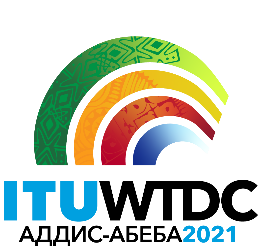 Региональное подготовительное собрание к ВКРЭ-21 для стран СНГ (РПС-СНГ)
виртуальное, 21-22 апреля 2021 годаРегиональное подготовительное собрание к ВКРЭ-21 для стран СНГ (РПС-СНГ)
виртуальное, 21-22 апреля 2021 годаРегиональное подготовительное собрание к ВКРЭ-21 для стран СНГ (РПС-СНГ)
виртуальное, 21-22 апреля 2021 года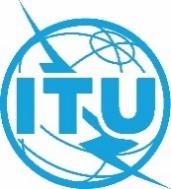 Документ RPM-CIS21/28-RДокумент RPM-CIS21/28-RДокумент RPM-CIS21/28-RДокумент RPM-CIS21/28-R6 апреля 2021 г.6 апреля 2021 г.6 апреля 2021 г.6 апреля 2021 г.Оригинал: русский, английскийОригинал: русский, английскийОригинал: русский, английскийОригинал: русский, английскийРегиональное содружество в области связи (РСС)Региональное содружество в области связи (РСС)Региональное содружество в области связи (РСС)Региональное содружество в области связи (РСС)Региональное содружество в области связи (РСС)ПРЕДЛОЖЕНИЯ В НОВЫЙ ПРОЕКТ ОП РСС НА ВКРЭ-21 ПО ПЕРЕСМОТРУ РЕЗОЛЮЦИИ 71 
«Укрепление сотрудничества между Государствами-Членами, Членами Сектора, Ассоциированными членами и Академическими организациями − Членами Сектора развития электросвязи МСЭ и изменяющаяся роль частного сектора в деятельности Сектора развития электросвязи МСЭ»ПРЕДЛОЖЕНИЯ В НОВЫЙ ПРОЕКТ ОП РСС НА ВКРЭ-21 ПО ПЕРЕСМОТРУ РЕЗОЛЮЦИИ 71 
«Укрепление сотрудничества между Государствами-Членами, Членами Сектора, Ассоциированными членами и Академическими организациями − Членами Сектора развития электросвязи МСЭ и изменяющаяся роль частного сектора в деятельности Сектора развития электросвязи МСЭ»ПРЕДЛОЖЕНИЯ В НОВЫЙ ПРОЕКТ ОП РСС НА ВКРЭ-21 ПО ПЕРЕСМОТРУ РЕЗОЛЮЦИИ 71 
«Укрепление сотрудничества между Государствами-Членами, Членами Сектора, Ассоциированными членами и Академическими организациями − Членами Сектора развития электросвязи МСЭ и изменяющаяся роль частного сектора в деятельности Сектора развития электросвязи МСЭ»ПРЕДЛОЖЕНИЯ В НОВЫЙ ПРОЕКТ ОП РСС НА ВКРЭ-21 ПО ПЕРЕСМОТРУ РЕЗОЛЮЦИИ 71 
«Укрепление сотрудничества между Государствами-Членами, Членами Сектора, Ассоциированными членами и Академическими организациями − Членами Сектора развития электросвязи МСЭ и изменяющаяся роль частного сектора в деятельности Сектора развития электросвязи МСЭ»ПРЕДЛОЖЕНИЯ В НОВЫЙ ПРОЕКТ ОП РСС НА ВКРЭ-21 ПО ПЕРЕСМОТРУ РЕЗОЛЮЦИИ 71 
«Укрепление сотрудничества между Государствами-Членами, Членами Сектора, Ассоциированными членами и Академическими организациями − Членами Сектора развития электросвязи МСЭ и изменяющаяся роль частного сектора в деятельности Сектора развития электросвязи МСЭ»Тип предложения:Пункт 7.2Резюме:Полномочная конференция, Дубай, 2018 г. (ПК-18) признала необходимость упорядочения резолюций и предложила Государствам-Членам и Членам Сектора рассмотреть и пересмотреть Резолюции ВКРЭ с целью их упорядочения с Резолюциями ПК по мере необходимости.Принимая во внимание, что Резолюция 27 (Пересм. Хайдарабад, 2010 г.) «Допуск коммерческих структур или организаций к участию в работе МСЭ-D в качестве Ассоциированных членов» не пересматривалась с 2010 года, в то время как в Резолюции 71 (Пересм. Буэнос-Айрес, 2017 г.) «Укрепление сотрудничества между Государствами-Членами, Членами Сектора, Ассоциированными членами и Академическими организациями − Членами Сектора развития электросвязи МСЭ и изменяющаяся роль частного сектора в деятельности Сектора развития электросвязи МСЭ» отражены значение и роль Ассоциированных членов МСЭ-D, а в самой Резолюция 27 содержит только механизмы их работы в Секторе в своей результирующей части, видится целесообразным, включить положения Резолюции 27 в части, касающейся механизмов работы Ассоциированных членов в Резолюцию 72, для обеспечения целостности текста и понимания роли Членов Сектора, Ассоциированных членов и Академических организаций МСЭ-D. Таким образом текст Резолюции 71 может быть дополнен необходимыми положениями Резолюции 27 ВКРЭ, которая после этого может быть аннулирована, что также позволит оптимизировать количество Резолюций ВКРЭ-21.Ожидаемые результаты:Настоящий документ, содержащий проект общего предложения РСС, представлен на РПС-СНГ (апрель 2021 г.) для информации.Ссылки:Резолюция 27 (Пересм. Хайдарабад, 2010 г.)Тип предложения:Пункт 7.2Резюме:Полномочная конференция, Дубай, 2018 г. (ПК-18) признала необходимость упорядочения резолюций и предложила Государствам-Членам и Членам Сектора рассмотреть и пересмотреть Резолюции ВКРЭ с целью их упорядочения с Резолюциями ПК по мере необходимости.Принимая во внимание, что Резолюция 27 (Пересм. Хайдарабад, 2010 г.) «Допуск коммерческих структур или организаций к участию в работе МСЭ-D в качестве Ассоциированных членов» не пересматривалась с 2010 года, в то время как в Резолюции 71 (Пересм. Буэнос-Айрес, 2017 г.) «Укрепление сотрудничества между Государствами-Членами, Членами Сектора, Ассоциированными членами и Академическими организациями − Членами Сектора развития электросвязи МСЭ и изменяющаяся роль частного сектора в деятельности Сектора развития электросвязи МСЭ» отражены значение и роль Ассоциированных членов МСЭ-D, а в самой Резолюция 27 содержит только механизмы их работы в Секторе в своей результирующей части, видится целесообразным, включить положения Резолюции 27 в части, касающейся механизмов работы Ассоциированных членов в Резолюцию 72, для обеспечения целостности текста и понимания роли Членов Сектора, Ассоциированных членов и Академических организаций МСЭ-D. Таким образом текст Резолюции 71 может быть дополнен необходимыми положениями Резолюции 27 ВКРЭ, которая после этого может быть аннулирована, что также позволит оптимизировать количество Резолюций ВКРЭ-21.Ожидаемые результаты:Настоящий документ, содержащий проект общего предложения РСС, представлен на РПС-СНГ (апрель 2021 г.) для информации.Ссылки:Резолюция 27 (Пересм. Хайдарабад, 2010 г.)Тип предложения:Пункт 7.2Резюме:Полномочная конференция, Дубай, 2018 г. (ПК-18) признала необходимость упорядочения резолюций и предложила Государствам-Членам и Членам Сектора рассмотреть и пересмотреть Резолюции ВКРЭ с целью их упорядочения с Резолюциями ПК по мере необходимости.Принимая во внимание, что Резолюция 27 (Пересм. Хайдарабад, 2010 г.) «Допуск коммерческих структур или организаций к участию в работе МСЭ-D в качестве Ассоциированных членов» не пересматривалась с 2010 года, в то время как в Резолюции 71 (Пересм. Буэнос-Айрес, 2017 г.) «Укрепление сотрудничества между Государствами-Членами, Членами Сектора, Ассоциированными членами и Академическими организациями − Членами Сектора развития электросвязи МСЭ и изменяющаяся роль частного сектора в деятельности Сектора развития электросвязи МСЭ» отражены значение и роль Ассоциированных членов МСЭ-D, а в самой Резолюция 27 содержит только механизмы их работы в Секторе в своей результирующей части, видится целесообразным, включить положения Резолюции 27 в части, касающейся механизмов работы Ассоциированных членов в Резолюцию 72, для обеспечения целостности текста и понимания роли Членов Сектора, Ассоциированных членов и Академических организаций МСЭ-D. Таким образом текст Резолюции 71 может быть дополнен необходимыми положениями Резолюции 27 ВКРЭ, которая после этого может быть аннулирована, что также позволит оптимизировать количество Резолюций ВКРЭ-21.Ожидаемые результаты:Настоящий документ, содержащий проект общего предложения РСС, представлен на РПС-СНГ (апрель 2021 г.) для информации.Ссылки:Резолюция 27 (Пересм. Хайдарабад, 2010 г.)Тип предложения:Пункт 7.2Резюме:Полномочная конференция, Дубай, 2018 г. (ПК-18) признала необходимость упорядочения резолюций и предложила Государствам-Членам и Членам Сектора рассмотреть и пересмотреть Резолюции ВКРЭ с целью их упорядочения с Резолюциями ПК по мере необходимости.Принимая во внимание, что Резолюция 27 (Пересм. Хайдарабад, 2010 г.) «Допуск коммерческих структур или организаций к участию в работе МСЭ-D в качестве Ассоциированных членов» не пересматривалась с 2010 года, в то время как в Резолюции 71 (Пересм. Буэнос-Айрес, 2017 г.) «Укрепление сотрудничества между Государствами-Членами, Членами Сектора, Ассоциированными членами и Академическими организациями − Членами Сектора развития электросвязи МСЭ и изменяющаяся роль частного сектора в деятельности Сектора развития электросвязи МСЭ» отражены значение и роль Ассоциированных членов МСЭ-D, а в самой Резолюция 27 содержит только механизмы их работы в Секторе в своей результирующей части, видится целесообразным, включить положения Резолюции 27 в части, касающейся механизмов работы Ассоциированных членов в Резолюцию 72, для обеспечения целостности текста и понимания роли Членов Сектора, Ассоциированных членов и Академических организаций МСЭ-D. Таким образом текст Резолюции 71 может быть дополнен необходимыми положениями Резолюции 27 ВКРЭ, которая после этого может быть аннулирована, что также позволит оптимизировать количество Резолюций ВКРЭ-21.Ожидаемые результаты:Настоящий документ, содержащий проект общего предложения РСС, представлен на РПС-СНГ (апрель 2021 г.) для информации.Ссылки:Резолюция 27 (Пересм. Хайдарабад, 2010 г.)Тип предложения:Пункт 7.2Резюме:Полномочная конференция, Дубай, 2018 г. (ПК-18) признала необходимость упорядочения резолюций и предложила Государствам-Членам и Членам Сектора рассмотреть и пересмотреть Резолюции ВКРЭ с целью их упорядочения с Резолюциями ПК по мере необходимости.Принимая во внимание, что Резолюция 27 (Пересм. Хайдарабад, 2010 г.) «Допуск коммерческих структур или организаций к участию в работе МСЭ-D в качестве Ассоциированных членов» не пересматривалась с 2010 года, в то время как в Резолюции 71 (Пересм. Буэнос-Айрес, 2017 г.) «Укрепление сотрудничества между Государствами-Членами, Членами Сектора, Ассоциированными членами и Академическими организациями − Членами Сектора развития электросвязи МСЭ и изменяющаяся роль частного сектора в деятельности Сектора развития электросвязи МСЭ» отражены значение и роль Ассоциированных членов МСЭ-D, а в самой Резолюция 27 содержит только механизмы их работы в Секторе в своей результирующей части, видится целесообразным, включить положения Резолюции 27 в части, касающейся механизмов работы Ассоциированных членов в Резолюцию 72, для обеспечения целостности текста и понимания роли Членов Сектора, Ассоциированных членов и Академических организаций МСЭ-D. Таким образом текст Резолюции 71 может быть дополнен необходимыми положениями Резолюции 27 ВКРЭ, которая после этого может быть аннулирована, что также позволит оптимизировать количество Резолюций ВКРЭ-21.Ожидаемые результаты:Настоящий документ, содержащий проект общего предложения РСС, представлен на РПС-СНГ (апрель 2021 г.) для информации.Ссылки:Резолюция 27 (Пересм. Хайдарабад, 2010 г.)